Publicado en Madrid el 28/07/2017 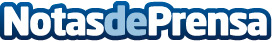 El universo del videojuego The Elder Scrolls llega a móvilesThe Elder Scrolls: Legends, el juego de cartas estratégico basado en la premiada serie de videojuegos The Elder Scrolls, ya puede descargarse desde hoy de forma gratuita en teléfonos iOS y Android a través del App Store y de Google Play, respectivamente. Con una interfaz diseñada para aprovechar los tamaños de pantalla más pequeños, es el momento perfecto para que el jugador pueda acceder al universo The Elder Scrolls desde la comodidad de la pantalla de su móvilDatos de contacto:Ana Calleja617676995Nota de prensa publicada en: https://www.notasdeprensa.es/el-universo-del-videojuego-the-elder-scrolls Categorias: Juegos Entretenimiento Dispositivos móviles Premios Gaming http://www.notasdeprensa.es